IntroductionRheumatoid Arthritis (RA) is a chronic, systemic autoimmune disease characterised by associated inflammatory processes [1], however the disease pathogenesis remains unclear. Clinical diagnosis of RA requires a minimum of four of the following criteria: morning stiffness, arthritis of ≥3 joint areas, arthritis of hand joints, symmetric arthritis, rheumatoid nodules, positive rheumatoid factor test and radiographic changes [2]. Incidence rates of RA in the UK are 54/100,000 for women and 25/100,000 for men [3] with symptoms including declining functional hand ability, increased pain, and often a reduced quality of life [4, 5]. In RA, controlling joint inflammation early with the aggressive use of disease modifying anti rheumatic drugs (DMARDs) and biological agents is advocated and has led to substantial improvements in control of disease activity and resulting structural damage [6].  Despite the routine use of DMARDs and biological agents in recent times, RA patients nevertheless endure declining functional ability and subsequent impact on their quality of life and ability to work [6,7]. Hand function is essential for daily living and contributes to individuals’ quality of life, with successful participation in activities requiring accurate sensory input and interaction of anatomical and physiological characteristics.  It has been demonstrated that function, grip strength and dexterity decline with age in and between healthy and RA populations [8, 9, 10, 11] and vary significantly between males and females [12,13]. In RA, disease duration has been shown to have a significant negative association with grip strength [11] and hand stiffness [14] and with analysis of current cohorts of people with RA it is evident that hand pain and activity limitation remains a significant problem[15]. A variety of valid and reliable measures have been developed for assessing hand impairment and function for patients with RA. These range from self-reported questionnaires (e.g. Michigan Hand Outcomes Questionnaire (MHQ) [16], and Disabilities of the Arm, Shoulder and Hand Questionnaire (DASH) [17] to “objective” clinical tests (e.g hand grip strength,  Grip Ability Test (GAT), arthritis hand function test and the nine- hole peg test (9HPT) [18, 19,20 ]. What is not clear from the literature is what the differences are between healthy and RA populations for both self-reported and objective measurements of hand impairment and function when accounting for age and gender. An opportunity arose to analyse this with the collection and publication of a comprehensive set of contemporaneous self-reported and objective measurements.  These hand function data measurements were known to be robust having been collected using standard operating procedures and checked by clinical trial quality assurance procedures for a cohort of patients with RA in the UK within a recent large-scale randomised controlled trial - the Strengthening And stretching for Rheumatoid Arthritis of the Hand (SARAH) trial [21].This present study aimed to recruit healthy participants matched on age and gender to the SARAH trial cohort of with RA in order to; 1) compare hand impairment and function using standardised outcome measures and standard operating procedures 2) examine the association between power grip strength and both pain and activities of daily living (ADL) as assessed by the MHQ. Methods A matched case comparison research design comparing hand impairment and functional ability between patients with RA recruited onto the SARAH trial [21] and healthy participants was employed. Based on the findings of Fraser et al 1999 [22] comparing grip strength between RA and healthy individuals, a sample size calculation was conducted using the difference in grip strength between RA and healthy controls. It was calculated that 50 healthy controls would provide > 80% power to detect statistical significance at p<0.05, with a medium effect size of 0.40. Recruitment and selection of healthy participantsHealthy participants were included in this study if they were males or females, aged ≥50 years and could be matched to SARAH participants on age (±2 years) and gender. Potential participants were excluded if they had a history of any rheumatological conditions, oesteoarthritis of the hand, previous hand surgery, or self reported reduction in functional hand ability/pain. Potential participants were opportunistically recruited (posters/promotional stand) at three community and leisure centres in the South West and South East of England. In addition, a study information and recruitment email to the staff at Faculty of Health Sciences at University of Southampton was sent. All participants received written information about the study, were given time to think about and discuss their involvement with family before agreeing to take part. Data collection occurred at one of the three recruiting centres. Obtaining and selection of RA comparison cohort dataThe RA comparison cohort was obtained from the SARAH trial database (ISRCTN 89936343:REC reference 08/H0606/47)[21]. The SARAH trial was a pragmatic, randomised controlled trial involving 490 participants, aiming to evaluate the effectiveness of an individually tailored progressive hand and arm exercise programme, in addition to best practice usual care. RA patients were included in the SARAH study having met the American College of Rheumatology clinical and immunological criteria [2], in addition to reporting active pain and dysfunction of hands, were either not on a DMARD regimen, or had been on a stable DMARD regimen for three months or more [21]. A data sharing agreement was completed between the sponsors of the two studies (Universities of Warwick and Oxford) and data were transferred via encrypted electronic transfer.  The database was visually checked to identify all complete outcome measure data sets. All incomplete data sets were excluded from analysis. RA data sets were randomly assigned to healthy participants using a set formula “=rand()” in Microsoft Excel, for which the lowest calculated number was used to select the RA patient. If multiple healthy participants were the same age, previously matched RA patients were excluded from subsequent matching.Data Collection ToolsStandardised operating procedures from the SARAH trial were followed for all data collection on matched healthy controls [23]. All participants provided written informed consent and full ethical approval (Ref:12600/14.10.2014) was obtained for all data collection. Functional hand ability was assessed using the MHQ, power and pinch grip strength, and a commercially bought, wooden nine hole peg test (9HPT) using standardised assessment procedures that matched those for the SARAH trial.  Michigan Hand Outcomes Questionnaire (MHQ)The MHQ is reliable, validated and responsive self-reported questionnaire of RA patient’s perceptions of hand function [24, 25, 26]. It is relatively quick to complete (approximately 10 minutes), however assessor burden for scoring is considerably greater [16].37 questions of ordinal scale rating (1-5) evaluate six categories: overall hand function, ADL, work performance, pain, aesthetics, and satisfaction with hand function. Additionally, an overall summary score of hand function is calculated based on all six categories. Responses are scored in line with the standardised MHQ algorithm to provide quantitative data [27], all responses, except pain are scored positively. In brief, responses were added from each question and each category score was normalised to a scale ranging from 0-100. A high pain scale score indicates greater pain experienced, however in contrast, higher scores in the 5 remaining scales represent better hand performance.Grip StrengthPower and pinch grip strength was measured using a recently calibrated MIE Digital Grip Analyser (MIE Medical Research Ltd, Leeds, UK) with measurements in Newton’s (N).  The MIE digital grip analyser is a reliable, valid and responsive measure of grip strength in an RA population [28]. Measurements were conducted using a standard operating procedure with participants positioned in a straight backed chair (without armrests) with feet flat on the floor, arms unsupported with shoulder in adduction (neutral), elbow flexed, forearm neutral and wrist 0-30⁰ dorsiflexion and 0-15⁰ ulnar deviation [29]. Starting with the dominant hand, three consecutive efforts of power and 3-point pinch grip were completed; a rest period of 60 seconds between consecutive measurements was given to limit effect of fatigue [30].  A mean of the three grip attempts was recorded. DexterityHand dexterity was assessed using a commercially bought nine hole peg test (9HPT), a timed measure of dexterity and fine motor control and was conducted using a square wooden board with nine wooden round pegs [18, 31]. As per standardised instructions, starting with their dominant hand, participants were required to insert and remove all nine pegs from the wooden board as quickly as possible.  Results were recorded in seconds.All outcome measures used have been shown to be valid and reliable in an RA population. A pilot study was conducted to assess intra-rater reliability for the collection of healthy participant data and involved a single tester assessing seven healthy students (aged ≥18 years) from the Faculty of Health Sciences, University of Southampton. Students were required to complete testing on two occasions, separated by 4-7 days.  The test- retest reliability of power and pinch grip strength, and 9HPT was assessed using 95% limits of agreement (LOA). The LOA for power grip for the left and right hand were 1 ± 41N and -1 ± 30 N, respectively. The LOA for pinch grip for the left hand was -5 ± 9 N and the right hand was -2 ± 14 N. For the 9HPT, LOA for the left hand was 1 ± 2 s and right hand was 0±3 s. These were deemed to be within acceptable reliability ranges for data collection.  The data collection procedures for the SARAH patient trial did not report individual reliability testing of the 48 assessors, due to practical geographical limitations of a national multi centre trial.  This is not unusual for a UK study.  However, standard operating procedures and quality assessment checks were conducted on all SARAH assessors throughout the trial. Data AnalysisData were analysed for the healthy participants using SPSS version 22 statistical software (IBM SPSS Statistics for Windows, Version 22.0. Armonk, NY: IBM Corp). Histograms were plotted to visually assess data distribution. If data were normally distributed a paired t test was used to compare MHQ, grip strength and dexterity between RA and healthy groups, while a Wilcoxon signed rank test was used if data were not normally distributed.  Pearson’s correlation was used for normally distributed data to assess the relationship between MHQ and grip strength in the RA group.  If data were not normally distributed a Spearman’s rank correlation was used to assess these associations. Statistical significance was set a priori at p<0.05.ResultsTable 1 presents the characteristics of the healthy and RA comparison cohorts.Characteristics of healthy participantsSixty two healthy controls volunteered to participate in the study, 50 healthy participants (15 male; 35 female) were recruited and 50 patients with RA matched (15 male; 35 female). Eight healthy participants were excluded from the study (Four emailed/telephoned and were not suitable due to Dupuytren's contracture and previous hand/finger fractures with associated impact on functional hand ability; Four were screened verbally/visually and excluded due to cervical radiculopathy with associated impact on functional hand ability, fixed finger(s) due to previous fracture, heberden's nodes with associated pain) and a further 4 withdrew due to availability. Characteristics of the RA comparison cohortThe RA comparison cohort identified from the SARAH database had a mean disease duration of 15.0 ±12.8 years. Drug history for RA patients was inconsistently reported across all drug subgroups, however 26 participants consistently reported using Non-Steroidal Anti Inflammatory Drugs (NSAID’s, n=10), DMARD’s (n=22), oral corticosteroids (n=3) and  biologic anti-tumour necrosis factor drugs (n=2). However, all 50 RA patients consistently reported other drug history, with other medications (n=36), extra NSAID’s (n=2), steroid tablets (n=2) and steroid injection into joint (site not specified) (n=1).PLEASE INSERT TABLE 1 HERESelf-reported hand function (MHQ) The group mean and median responses to the MHQ for both the RA and healthy control groups are shown in Table 2. Overall hand function was significantly lower in the RA group compared with healthy controls (z= -6.157, p<0.001). Compared with healthy controls, the RA group reported significantly lower ADL (mean difference= -40.1 ±23.9, p<0.001), work (mean difference= -49.8±23.0, p<0.001) and satisfaction scores (mean difference= -49.2±23.1, p<0.001). Pain scores for the RA group were significantly higher than the healthy control group (mean difference= 47.9±16.6, p<0.001). The RA group reported significantly lower aesthetics (z=-5. 313, p<0.001) and overall MHQ scores (mean difference= -42.8±16.5, p<0.001) compared with healthy controls.PLEASE INSERT TABLE 2 HERE Therapist Measured Outcomes (Grip Strength and Dexterity)The mean maximum power grip strength for the RA group was significantly lower in both the left (mean difference= -134.0±96.2 N, p<0.001) and right hands (mean difference= -141.7±98.2 N, p<0.001) when compared with healthy controls. The RA group also demonstrated significantly lower mean maximum pinch grip strength in both the left (mean difference= -30.5±24.2 N, p<0.001) and right hands (mean difference= -31.2±25.3 N, p<0.001) when compared with healthy controls. The time taken to complete the 9HPT with both the right and left hand was significantly longer (indicating worse function) in the RA group compared with healthy controls  (z= -4. 287, p<0.001 and  z= -4.923, p<0.001, respectively).CorrelationsSpearman’s rank correlation revealed a significant moderate, positive correlation between power grip strength (right hand) and ADL (r = .584, N=50, p<0 .01) in the RA group. The results of the present study also demonstrated a weak to moderate, significant negative correlation between power grip strength (right hand) and pain (r = -.314, N=50, p<0 .05) in the RA group (Fig 1) Please insert Fig one here DiscussionThis study is the first to compare a contemporaneous UK cohort of RA patients referred to hand therapists for hand treatment with age and gender matched healthy controls. We have reported that despite patients with RA being classified as medically stable, they demonstrated lower hand performance compared to healthy controls across all outcomes measures. This is one of few studies to show that RA patients have an overall lower hand performance across all domains, which encompass measurement of both objective and subjective patient reported outcomes. In the current study, power and pinch grip strength was 50% lower in the patients with RA compared with healthy age and gender matched controls, suggesting that inflammatory pathology reduces grip strength. Our results also indicate that the lower grip strength observed in RA is independent of the aging process and occurs at a greater rate of decline than natural aging.  This is supported by previous evidence showing significantly lower grip strengths in patients with RA when compared with a population of similar age, and age matched healthy controls [11,32]. However, in interpreting our results we acknowledge limits in the conclusions that can be drawn from this small RA study sample of n=50.  The RA study sample randomly selected from the SARAH trial included only two participants (4%) receiving anti-TNF biological therapy.  This was not representative of the total SARAH population where 21% were receiving anti TNF biological therapy.  This differential could impact on the results in two opposing ways.  Firstly, if people recruited with stable disease into the SARAH trial had not fulfilled criteria to have been prescribed biological therapy then our SARAH matched sample could represent the most able of the SARAH population or conversely this matched sample could represent the least able if individuals were experiencing symptoms that had not been triaged yet to receive biological therapy.  Whichever the case it should be noted that the SARAH sample randomly selected for this analysis differed from the SARAH population in terms of biological therapy received.  Although it should also be noted that another recent study examining the one year impact of RA on hand function for people who also received biological therapy also indicated that on going hand pain and hand dysfunction were identified in spite of optimal drug management(15)     So whilst our data suggest that in the RA population, current drugs are not effective at retaining and/or restoring hand function as patients continue to demonstrate significant functional problems we acknowledge that the sample recruited differed on this variable from the SARAH trial population. The lower grip strength seen in RA individuals is a likely consequence of multiple factors [32, 33] and despite many of these factors being evident within normal aging, the reduction seen within RA exceeds that seen in age and gender matched counterparts. The same argument can be applied to hand dexterity, where our data suggest that there is reduction in speed and accuracy of fine motor hand function that is independent of the aging process. This is supported by previous findings that show RA patients have hand grip and global upper limb weakness, in addition to proprioceptive deficits [33].  In addition to handgrip differences lower overall hand performance (as assessed by the MHQ) was observed in the RA sample, compared to healthy controls. Despite previous findings that hand performance decreases with age [8]; in RA these characteristics are affected to a greater extent than aging alone. LimitationsOur study is not without limitations.  Screening of the healthy controls for symptoms of hand osteoarthritis was done verbally and visually by a physiotherapy student and novice researcher and the use of more clinically robust measures may have benefitted this study. In the SARAH trial there was no recording of affected hand(s) of participants, and so it was therefore assumed that both hands were affected. Consequently, it was not possible to analyse differences in relation to hand dominance and affected hand(s) due to the inability to identify if one or both hands were affected. Therefore, analysis for correlations was completed using power grip (right hand) as 94% of the group were right hand dominant. Cross-sectional cohort studies can only provide a clinical picture at a single point in time, and fail to identify a wider clinical picture on progression over time and its relationship with baseline measurements.  The full discrimination ability of the MHQ is not fully documented for RA populations and for a healthy population it is unknown if ceiling effects of this patient report outcome could have impacted on findings. Future longitudinal research (1 year follow up) of these groups would provide further insight and we would recommend studies that attempt to recruit a more ethnically diverse population to widen the generalisability of findings. Clinical Messages:1 Grip strength, hand dexterity and function can be reduced by up to 50% for patients with RA2  Reductions in grip strength, hand dexterity and function for this sample of people with RA is greater than can be expected from the ageing process alone.3Inspite of improvement in drug therapy and disease control, the functional impact of RA remains significant in terms of hand pain and function when compared to age and gender matched controls.  ReferencesGibofsky A. Overview of Epidemiology, Pathophysiology, and Diagnosis of Rheumatoid Arthritis. Am J Manag Care. 2012;18:S295-S302.Arnett FC, Edworthy SM, Bloch DA, McShane DJ, Fries JF, Cooper NS, et al. The american rheumatism association 1987 revised criteria for the classification of rheumatoid arthritis. Arthritis & Rheum. 1988;31:315-24.Humphreys JH, Verstappen SMM, Hyrich KL, Chipping JR, Marshall T, Symmons DPM. The incidence of rheumatoid arthritis in the UK: comparisons using the 2010 ACR/EULAR classification criteria and the 1987 ACR classification criteria. Results from the Norfolk Arthritis Register. Ann Rheum Dis. 2013;72:1315-20.Combe B. Progression in early rheumatoid arthritis. Best Pract Res Clin Rheumatol. 2009;23:59-69.Cooper N. Economic burden of rheumatoid arthritis: a systematic review. Rheumatology (Oxford). 2000;39(1):28 - 33.Boers M, van Tuyl L, van den Broek M, Kostense PJ, Allaart CF. Meta-analysis suggests that intensive non-biological combination therapy with step-down prednisolone (COBRA strategy) may also 'disconnect' disease activity and damage in rheumatoid arthritis. Ann Rheum Dis. 2013;72(3):406-9 Hallert E, Bjork M, Dahlstrom O, Skogh T, Thyberg I. Disease activity and disability in women and men with early rheumatoid arthritis (RA): an 8-year followup of a Swedish early RA project. Arthritis Care Res (Hoboken). 2012;64:1101-7.Carmeli E, Patish H, Coleman R. The aging hand. J Gerontol A Biol Sci Med Sci. 2003;58:146-52. Murata J, Murata S, Hiroshige J, Ohtao H, Horie J, Kai Y. The Influence of Age-related Changes in Tactile Sensibility and Muscular Strength on Hand Function in Older Adult Females. Int J Gerontol. 2010;4:180-3. Desrosiers J, Bravo G, Hébert R, Dutil É. Normative Data for Grip Strength of Elderly Men and Women. Am J Occup Ther. 1995;49:637-44. Beenakker KGM, Ling CH, Meskers CGM, de Craen AJM, Stijnen T, Westendorp RGJ, et al. Patterns of muscle strength loss with age in the general population and patients with a chronic inflammatory state.Ageing Res Rev. 2010;9:431-436. Desrosiers J, Herbert R, Bravo G, Dutil E. Upper-extremity Motor Co-ordination of Healthy Elderly People. Age Ageing. 1995;24:108-112. Bjork M, Thyberg I, Haglund L, Skogh T. Hand function in women and men with early rheumatoid arthritis. A prospective study over three years (the Swedish TIRA project). Scand J Rheumatol. 2006;35:15-9. Horsten NC, Ursum J, Roorda LD, van Schaardenburg D, Dekker J, Hoeksma AF. Prevalence of hand symptoms, impairments and activity limitations in rheumatoid arthritis in relation to disease duration. J Rehabil Med. 2010;42:916-21.Thyberg I, Dahlström Ö, Björk M, Stenström B, Adams J. Hand pains in women and men in early rheumatoid arthritis, a one year follow-up after diagnosis. The Swedish TIRA project. Disabil Rehabil. 2016 Mar 11:1-10 DOI:  10.3109/09638288.2016.1140835.Chung KC, Pillsbury MS, Walters MR, Hayward RA. Reliability and validity testing of the Michigan Hand Outcomes Questionnaire. J Hand Surg Am. 1998;23:575-87. Hudak PL, Amadio PC, Bombardier C. Development of an upper extremity outcome measure: the DASH (disabilities of the arm, shoulder and hand) [corrected]. The Upper Extremity Collaborative Group (UECG). Am J Ind Med. 1996;29:602-8. Backman C, Gibson SCD, Parsons J. Assessment of Hand Function: The Relationship between Pegboard Dexterity and Applied Dexterity. Canadian Journal of Occupational Therapy. 1992;59:208-13. Dellhag B, Bjelle A. A Grip Ability Test for use in rheumatology practice. J Rheumatol. 1995;22:1559-65. Miller L, Jerosch-Herold C. Intra-tester reliability of a single trial of pinch strength in patients with osteoarthritis of the first carpometacarpal joint. Hand Ther 2013;18:17-23.Williams MA, Williamson EM, Heine PJ, Nichols V, Glover MJ, Dritsaki M, Adams J, Dosanjh S, Underwood M, Rahman A, McConkey C, Lord J, Lamb SE. Strengthening And stretching for Rheumatoid Arthritis of the Hand (SARAH). A randomised controlled trial and economic evaluation. Health Technol Assess. 2015 Mar;19(19):1-222. doi: 10.3310/hta19190. http://www.ncbi.nlm.nih.gov/pubmed/25748549Fraser A, Vallow J, Preston A, Cooper RG. Predicting 'normal' grip strength for rheumatoid arthritis patients. Rheumatology (Oxford). 1999;38:521-8. Heine PJ, Williams MA, Williamson E, Bridle C, Adams J, O'Brien A, et al. Development and delivery of an exercise intervention for rheumatoid arthritis: strengthening and stretching for rheumatoid arthritis of the hand (SARAH) trial. Physiotherapy. 2012;98:121-30. Adams J, Mullee M, Burridge J, Hammond A, Cooper C. Responsiveness of self-report and therapist-rated upper extremity structural impairment and functional outcome measures in early rheumatoid arthritis. Arthritis Care Res (Hoboken). 2010;62:274-8. Chung KC, Hamill JB, Walters MR, Hayward RA. The Michigan Hand Outcomes Questionnaire (MHQ): Assessment of Responsiveness to Clinical Change. Ann Plast Surg. 1999;42:619-22. Waljee JF, Chung KC, Kim HM, Burns PB, Burke FD, Wilgis EF, et al. Validity and responsiveness of the Michigan Hand Questionnaire in patients with rheumatoid arthritis: a multicenter, international study. Arthritis Care Res (Hoboken). 2010;62:1569-77. Regents of the University of Michigan. Michigan Hand Outcomes Questionnaire; Scoring.2006. Available at: http://sitemaker.umich.edu/mhq/scoring  Adams J, Burridge J, Mullee M, Hammond A, Cooper C. Correlation between upper limb functional ability and structural hand impairment in an early rheumatoid population. Clin Rehabil 2004;18:405-13. L Ashton SM. Serial Grip Strength Testing- Its Role In Assessment Of Wrist And Hand Disability. The Internet Journal of Surgery 2003;5 doi: https://ispub.com/IJS/5/2/5127 Trossman PB, Li P-W. The Effect of the Duration of Intertrial Rest Periods on Isometric Grip Strength Performance in Young Adults. OTJR (Thorofare N J) 1989;9:362-78. Yancosek KE, Howell D. A Narrative Review of Dexterity Assessments. J Hand Ther. 2009;22:258-70. Alomari MA, Keewan EF, Shammaa RA, Alawneh K, Khatib SY, Welsch MA. Vascular function and handgrip strength in rheumatoid arthritis patients.ScientificWorldJournal. 2012 accepted on 17th Novemeber 2011. doi: http://dx.doi.org/10.1100/2012/580863 Bearne LM, Coomer AF, Hurley MV. Upper limb sensorimotor function and functional performance in patients with rheumatoid arthritis. Disabil Rehabil. 2007;29:1035-9.Table 1: Baseline Characteristics of Rheumatoid Arthritis and Healthy Control GroupsData are reported as number of participants, N and in parentheses expressed as a percentage of total number of participants (%), unless otherwise stated.Table 2: Group mean and median responses for MHQ, grip strength and dexterity for both the rheumatoid arthritis and healthy controls groups.Data are N (%), mean (SD) or median (IQR). MHQ= Michigan Hand Questionnaire. 9HPT= Nine Hole Peg Test. Values are reported as means ± standard deviation or median (interquartile range). MHQ, Michigan hand questionnaire; ADL, Activities of Daily Living; 9HPT, nine hole peg test. 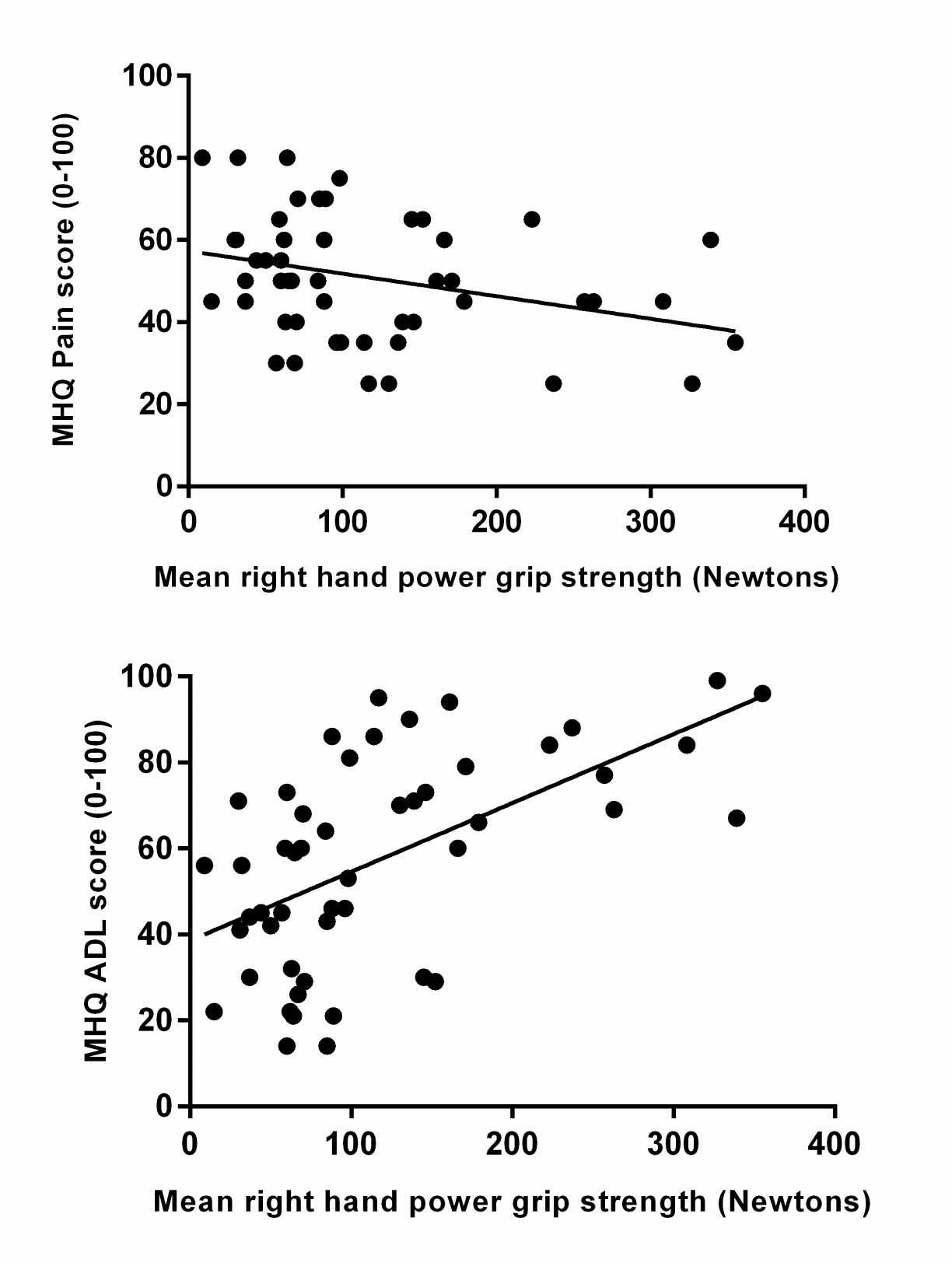 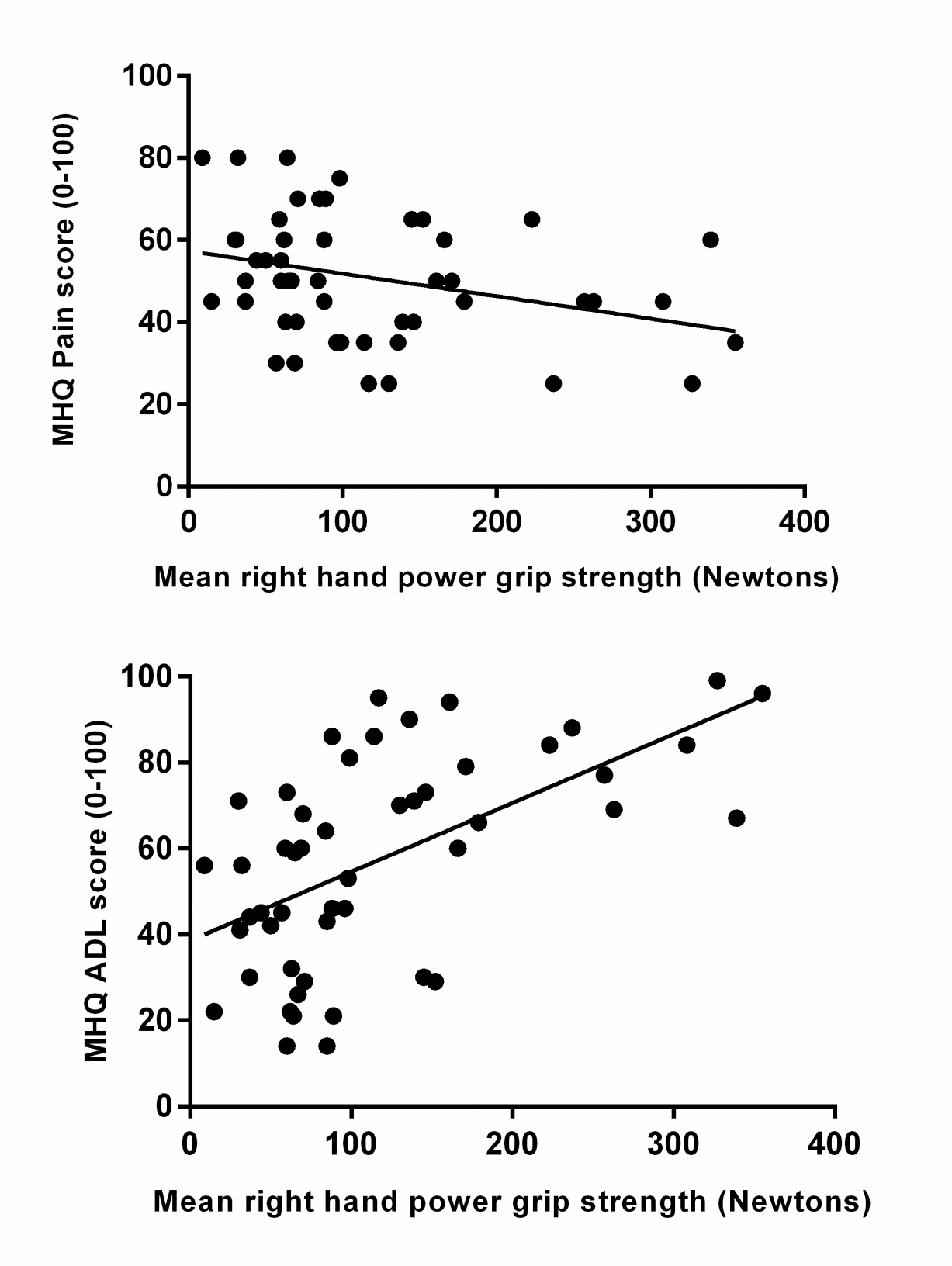 Figure 1: A. Individual participant values for grip strength and ADL in RA patients, with a line of best fit (r=.584, p<0.01) B. Individidual subject values for grip strength and pain in RA patients, with a line of best fit (r=-.314, p<0.05). Rheumatoid ArthritisHealthy Controls Age (years)          Mean (SD)64.7 (10.7)64.7 (10.9)Sex         Female (%)         Male (%)35 (70%)15 (30%)35 (70%)15 (30%)Employment         Employed (%)         Unemployed (%)         Retried (%)         Other (%)14(28%)2(4%)31 (62%)3 (6%)25 (50%)25 (50%)--Right/ left-hand dominant        Right        Left        Not clearly one or the other 47 (94%)1 (2%)2 (4%)36 (72%)13 (26%)1 (2%)Ethnicity       White       Indian49 (98%)1 (2%)50 (100%)-Rheumatoid ArthritisHealthy ControlsMean Difference between groups (SD)P Value95% CILower/UpperMHQ       Mean (SD)            ADL (both hands)            Work            Pain            Satisfaction (both hands)            Overall Score (both hands)      Median (IQR)           Overall hand function (both hands)               Aesthetics (both hands)Grip Strength (Newtons)     Mean (SD)               Full Grip               Left hand              Right hand         Pinch Grip             Left hand             Right handDexterity (Seconds)    Median (IQR)        9HPT            Right hand          Left hand57.6 (24.4)48.3 (22.3)50.8 (15.3)47.8 (22.7)52.4 (15.5)52.5 (2080)59.4 (25,94)116.4 (83.1)118.6 (87.6)35.0 (22.3)36.6 (24.0)25.0 (17,69)26.0 (17,70)97.6 (3.8)98.1 (4.8)2.9 (5.5)97.0 (5.6)95.7 (5.7)97.5 (65,100)100.0 (25,100)250.4 (82.1)260.7 (83.6)65.5 (20.7)67.8 (20.5)21.1 (16,32)21.4 (16,34)-40.1 (23.9)-49.8 (23.0)47.9 (16.6)-49.2 (23.1)-42.8 (16.5)---134.0 (96.2)-141.7 (98.2)-30.5 (24.2)-31.2 (25.3)--0.0010.0010.0010.0010.0010.0010.0010.0010.0010.0010.0010.0010.001-46.9/-33.3-56.3/-46.343.2/52.6-49.2/-42.6-47.5/-38.1---161.4/-106.7-169.6/-113.8-37.4/-23.7-38.4/-24.0--